светильники общего назначения светодиодные стационарные, для наружного освещения, торговой МАРКИ «FERON», серия (ТИП): Sp, DH.SP2925, SP2926, SP2927, SP2928Инструкция по эксплуатации и технический паспортОписаниеСветильники SP2925. SP2926. SP2927. SP2928 ТМ «FERON» со светодиодными источниками света предназначены для освещения автомагистралей, городских улиц, площадей, парков, парковок, придомовых территорий. Светильники предназначены для монтажа на крепежную консоль. Светильники рассчитаны на питание от сети переменного тока 85-265В/50Гц. Качество электроэнергии должно соответствовать требованиям  .Светильники имеют сертификат соответствия требованиям технических регламентов: ТР ТС 004/2011 «О безопасности низковольтного оборудования», ТР ТС 020/2011 «Электромагнитная совместимость технических средств».Корпус светильников изготовлен из алюминиевого сплава покрытого антикоррозийным покрытием. Оптическая часть светильника изготовлена из оптического поликарбоната.Технические характеристики**представленные в данном руководстве технические характеристики могут незначительно отличаться. В зависимости от партии производства, производитель имеет право вносить изменения в конструкцию продукта без предварительного уведомления (см. на упаковке)Комплектация- светодиодный светильник в сборе; - инструкция по эксплуатации;- коробка упаковочная.Меры предосторожностиСветильник работает от сети переменного тока с номинальным напряжением 230В/50Гц, которое является опасным. К работе со светильником допускаются лица, имеющие соответствующие допуски и группу по электробезопасности не ниже III.Монтаж, подключение и обслуживание светильников осуществляется только при отключенном электропитании.Запрещена эксплуатация светильника с поврежденной изоляцией питающего кабеля, поврежденным корпусом или без рассеивателя.Запрещена эксплуатация светильников в сетях, не соответствующих требованиям ГОСТ Р 32144-2013.Эксплуатация светильников без подключения провода защитного заземления запрещена.Запрещено разбирать светильник.Запрещено использование с диммирующими устройствами.Радиоактивные и ядовитые вещества в состав светильника не входят.При наружной эксплуатации светильников места присоединения проводов к питающей сети должны быть дополнительно герметизированы.Монтаж и подключениеИзвлеките светильник из упаковки, проверьте внешний вид и наличие всей необходимой комплектации.внимание: МОНТАЖ И ПОДКЛЮЧЕНИЕ СВЕТИЛЬНИКА должны Осуществляться ТОЛЬКО ПРИ ОТКЛЮЧЕННОМ ЭЛЕКТРОПИТАНИИ!!!Установка и эксплуатация светильников должны осуществляться в соответствии с требованиями главы 2.12 ПТЭЭП и ППБ 01-03.Подключите коричневый фазовый провод светильника (L), синий нейтральный провод светильника (N), желто-зеленый провод защитного заземления светильника к соответствующим проводам питающей сети.Установите светильник на опору. Для фиксации светильника на опоре затяните при помощи ключа-шестигранника на 10мм два фиксирующих винта светильника.Включите электропитание.Техническое обслуживание и ремонтСветильник не требует специального технического обслуживания.Протирку от пыли и грязи корпуса и оптического блока светильника осуществлять мягкой тканью по мере необходимости.Обслуживание светильника проводить только при отключенном электропитании.Возможные неисправности и меры их устраненияЕсли после произведенных действий светильник не загорается, то дальнейший ремонт не целесообразен  (неисправимый дефект). Обратитесь в место продажи светильника.ХранениеСветильники хранятся в картонных коробках в ящиках или на стеллажах в сухих отапливаемых помещениях.ТранспортировкаСветильник в упаковке пригоден для транспортировки автомобильным, железнодорожным, морским или авиационным транспортом.Утилизация.Светильники не содержат дорогостоящих или токсичных материалов и комплектующих деталей, требующих специальной утилизации. По истечении срока службы светильник необходимо разобрать на детали, рассортировать по видам материалов и утилизировать как бытовые отходы.СертификацияПродукция сертифицирована на соответствие требованиям ТР ТС 004/2011 «О безопасности низковольтного оборудования», ТР ТС 020/2011 «Электромагнитная совместимость технических средств», ТР ЕАЭС 037/2016 «Об ограничении применения опасных веществ в изделиях электротехники и радиоэлектроники». Продукция изготовлена в соответствии с Директивами 2014/35/EU «Низковольтное оборудование», 2014/30/ЕU «Электромагнитная совместимость».Информация об изготовителе и дата производстваСделано в Китае. Изготовитель: Ningbo Yusing Electronics Co., LTD, Civil Industrial Zone, Pugen Vilage, Qiu’ai, Ningbo, China/ООО "Нингбо Юсинг Электроникс Компания", зона Цивил Индастриал, населенный пункт Пуген, Цюай, г. Нингбо, Китай. Официальный представитель в РФ: ООО «ФЕРОН» 129110, г. Москва, ул. Гиляровского, д.65, стр. 1, этаж 5, помещение XVI, комната 41, телефон +7 (499) 394-10-52, www.feron.ru. Импортер: ООО «СИЛА СВЕТА» Россия, 117405, г. Москва, ул. Дорожная, д. 48, тел. +7(499)394-69-26. Дата изготовления нанесена на корпус светильника в формате ММ.ГГГГ, где ММ – месяц изготовления, ГГГГ – год изготовления.Гарантийные обязательства.Гарантия на товар составляет 4 года (48 месяцев) с момента продажи.Замене подлежит продукция, не имеющая видимых механических повреждений.Продукция подлежит замене при возврате полной комплектации товара, упаковка которого не повреждена (потеря товарного вида).Гарантийные обязательства выполняются продавцом при предъявлении правильно заполненного гарантийного талона (с указанием даты продажи, наименования изделия, даты окончания гарантии, подписи продавца, печати) и кассового чека продавца. Незаполненный гарантийный талон снимает с продавца часть гарантийных обязательств.Гарантия соблюдается при выполнении требуемых условий эксплуатации, транспортировки и хранения, указанных в данной инструкции.Гарантия не распространяется в случаях использования на производстве, в целях извлечения прибыли, а также в других целях не соответствующих прямому применению продукции.Срок службы 5 лет.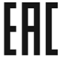 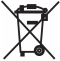 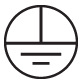 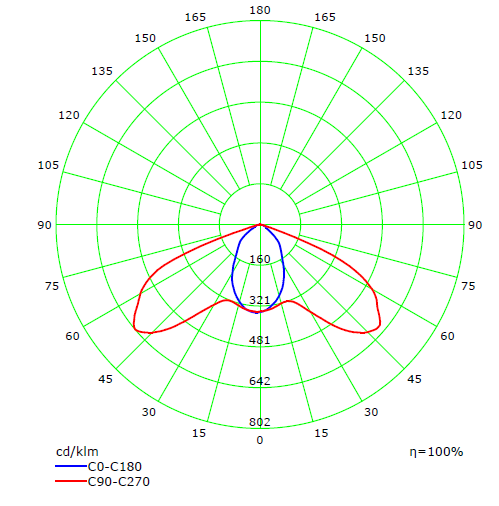 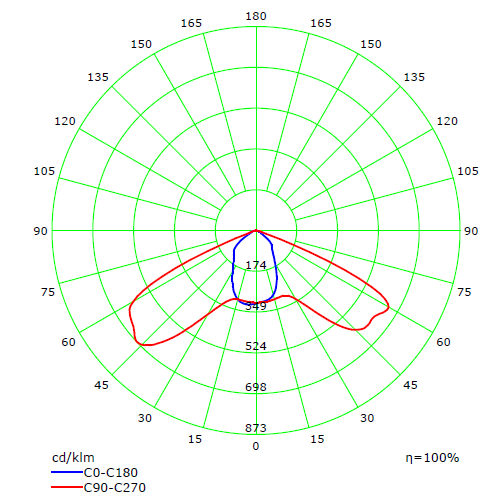 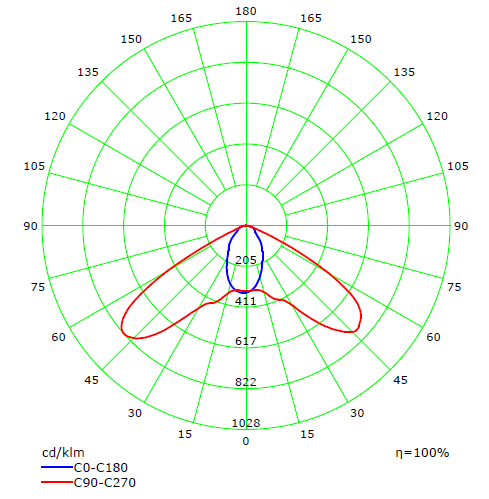 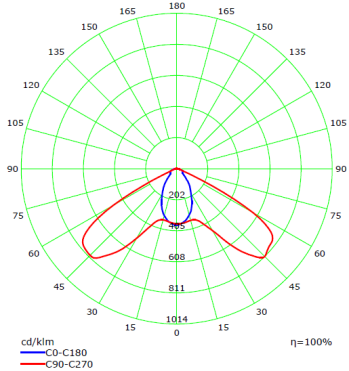 Рисунок 2: эффективная освещенность от расстояния Примечание: диаграмма показывает освещенную область и среднюю освещенность при удалении от источника света при указанных углах рассеивания (в вертикальной и горизонтальной плоскости) светового потокаРисунок 3: Средняя освещенность от расстояния Примечание: диаграмма показывает освещенную область и среднюю освещенность при удалении от источника света в угле распределения светового потока 60°Наименование моделиSP2925SP2926SP2927SP2928Потребляемая мощность не более30Вт50Вт100Вт150ВтНапряжение питания85-265В/50Гц85-265В/50Гц85-265В/50Гц85-265В/50ГцКоэффициент мощности, PF не менее0,950,950,950,95Световой поток3150Лм5400Лм10800Лм16400ЛмСветовая отдача110Лм/Вт110Лм/Вт110Лм/Вт110Лм/ВтКоличество светодиодов3050100150Тип светодиодовsmd4545smd4545smd4545smd4545Производитель светодиодовSANANSANANSANANSANANЦветовая температура6400К6400К6400К6400КОбщий индекс цветопередачи, Ra≥70≥70≥70≥70Тип кривой силы света по ГОСТ Р 54350-2011 Ш (см. рисунок 1) Ш (см. рисунок 1) Ш (см. рисунок 1) Ш (см. рисунок 1)Угол рассеяния света100°100°100°100°Оптимальный угол наклона к горизонту0-15°0-15°0-15°0-15°Степень защиты от пыли и влагиIP65IP65IP65IP65Класс защиты от поражения электрическим токомIIIIСечение проводов3×0,75мм23×0,75мм23×0,75мм23×0,75мм2Рабочая температура-40°C - +40°C-40°C - +40°C-40°C - +40°C-40°C - +40°CОтносительная влажность<90%<90%<90%<90%Климатическое исполнениеУ1У1У1У1Длина шнура питания20см20см20см20смВес светильника0,76кг1,04кг2,11кг3,63кгГабаритные размеры (д×ш×в), мм360×150×47415×168×47582×234×65682×274×65Тип крепленияконсольныйконсольныйконсольныйконсольныйДиаметр консолиø40ммø40ммØ60ммØ60ммМатериалы корпусаалюминийалюминийалюминийалюминийМатериал оптического блокаПоликарбонат PCПоликарбонат PCПоликарбонат PCПоликарбонат PCСрок службы светодиодов30000 часов30000 часов30000 часов30000 часовгарантия4 года4 года4 года4 годаВнешние проявления и дополнительные признаки неисправностиВероятная причинаМетод устраненияПри включении питания светильник не работаетОтсутствует напряжение в питающей сетиПроверьте уровень сетевого напряжения в питающей сети и, при необходимости, устраните неисправностьПри включении питания светильник не работаетПлохой контактПроверьте контакты в схеме подключения и устраните неисправностьSP2925SP2926SP2926SP2927SP2927                           SP2928                           SP2928Рисунок 1: График распределения силы света светильниковРисунок 1: График распределения силы света светильниковРисунок 1: График распределения силы света светильниковРисунок 1: График распределения силы света светильниковРисунок 1: График распределения силы света светильниковРисунок 1: График распределения силы света светильниковРисунок 1: График распределения силы света светильниковSP2925SP2925SP2926SP2926SP2927SP2927SP2928SP2928SP2925               SP2926SP2927SP2928